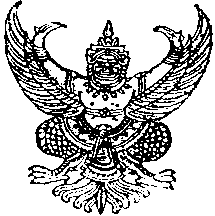 ประกาศองค์การบริหารส่วนตำบลนนทรีเรื่อง   รายชื่อผู้มายื่นเอกสารประมูลจ้างด้วยระบบอิเล็กทรอนิกส์โครงการซ่อมสร้างถนนลาดยางสายสุวรรณศร – หนองข่า  -------------------------------       		ตามที่องค์การบริหารส่วนตำบลนนทรี   ได้ประกาศประมูลจ้างด้วยระบบอิเล็กทรอนิกส์  โครงการซ่อมสร้างถนนลาดยางสายทางสุวรรณศร – หนองข่า แบบ  Asphaltic Concrete หนา 0.05  เมตร  ระยะทาง  1,350 กิโลเมตร ตามแบบมาตรฐานกรมทางหลวงชนบท  ราคากลางของงานก่อสร้างในการประมูลจ้างด้วยระบบอิเล็กทรอนิกส์  เป็นเงิน  2,880,000.- บาท  (สองล้านแปดแสนแปดหมื่นบาทถ้วน)  เมื่อวันที่  21  มิถุนายน  2560  และกำหนดยื่นเอกสารประมูลจ้างด้วยระบบอิเล็กทรอนิกส์  ในวันที่  7  กรกฎาคม  2560  ณ  ศูนย์รวมข้อมูลข่าวสารการซื้อการจ้างของงองค์การบริหารส่วนตำบลระดับอำเภอ ณ  ที่ว่าการอำเภอกบินทร์บุรี (ชั้น 2)  เวลา  10.00 – 12.00  น.  ปรากฏว่ามีผู้มายื่นเอกสาร  จำนวน  9  ราย  ดังนี้   1.บริษัท ภูมิกรการโยธา จำกัด2.ห้างหุ้นส่วนจำกัด อรรถวัฒน์3.บริษัท ทวีทรัพย์ทรานสปอร์ต 1994 จำกัด4.บริษัท ส.กนกวรรณ อุตสาหกรรม จำกัด5.บริษัท ปัณชลิศา 2553 จำกัด6.ห้างหุ้นส่วนจำกัด ปราจีนกระต่ายทอง7.ห้างหุ้นส่วนจำกัด ทับทิมทอง กิจโยธา8.ห้างหุ้นส่วนจำกัด เอ็ม.ซี.สหการ9.บริษัท เสริฐการโยธา  จำกัด 		ประกาศ    ณ   วันที่   7   เดือน   กรกฎาคม   พ.ศ.  2560						     ประเสริฐ  แววนำ      	            ( นายประเสริฐ  แววนำ )    	           นายกองค์การบริหารส่วนตำบลนนทรี